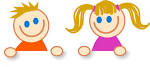 Ochrana detí pred násilímVláda SR schválila Národnú stratégiu na ochranu detí pred násilím, kde sa najlepší záujem dieťaťa považuje za prvoradé hľadisko pri každej činnosti týkajúcej sa detí. Všetky deti bez rozdielu si zaslúžia mať šťastné detstvo.PhDr. Martina Koreňovákoordinátorka ochrany detí pred násilímpre okresy Nové Mesto nad Váhom a MyjavaKONTAKT:Úrad práce, sociálnych vecí a rodinyHviezdoslavova 40915 01 Nové Mesto nad VáhomE-mail: Martina.Korenova@upsvr.gov.skTel: +421 32 2442 626+421 918 699 835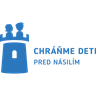 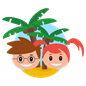 www.detstvobeznasilia.gov.skwww.facebook.com/NKSpreRPNnD